14 сентября 2022 годаСоциальные объекты недвижимости проходят кадастровый учет в первоочередном порядке23 августа 2022 года Управление Росреестра по Иркутской области поставило на государственный кадастровый учет новую просторную школу в селе Баяндай Иркутской области.Школа, действительно, возведена большая и вместительная – ее площадь более 17 тысяч квадратных метров, 4 надземных этажа, вместительность – 725 учащихся. Благодаря этому, школа на сегодня является самой большой в Усть-Ордынском бурятском округе.Строительство финансировали за счёт государственной программы Иркутской области «Развитие образования» на 2019 – 2024 годы. Это значит, что работа Управления Росреестра в данном случае помогает в реализации федерального проекта «Развитие образования».Кстати, это не единственный социально-важный объект недвижимости, который был поставлен на государственный кадастровый учет в последнее время.Так, 29 августа поставлен на учет Выставочный зал (Галерея) в селе Оса – здание площадью почти 400 квадратных метров.Еще можно упомянуть кадастровый учет двух водонапорных башен (с. Новая Ида и с. Аляты) и Комплекса тушения пожара «Адмирал» (с. Баяндай).Очень важно, что новые социальные объекты появляются не только в крупных городах, но и в селах.Напомним, что именно с момента государственного кадастрового учета новое здание или сооружение официально становится объектом недвижимости, такому объекту присваивается кадастровый номер, а данные о нем вносятся в Единый государственный реестр недвижимости.Со своей стороны, Управление Росреестра по Иркутской области сокращает сроки кадастрового учета, особенно на социально значимые объекты – в среднем срок кадастрового учета на сегодня в Иркутской области составляет 3 дня. При этом если документы представлены в электронном виде – срок составит всего 1 день.Пресс-служба Управления Росреестра по Иркутской области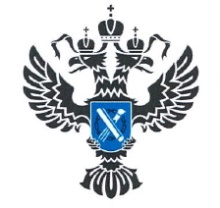 УПРАВЛЕНИЕ РОСРЕЕСТРАПО ИРКУТСКОЙ ОБЛАСТИ